KEFRI/ENT/F/09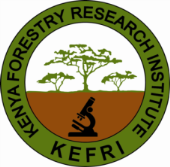 ENTERPRISE FACILITY REQUISITION FORMAPPLICANT NAME: ……….…………………………………………………..… TEL NO:…………	ID/NO: ………………… (Attach copy for external customers). Date of event ………………Type of service/facility (Tick Appropriately)Wedding reception		Video shoots				Restaurant	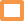 Photo Shoot			Conference Facility			Accommodation   LCD Projector   		Pitch Tent		Meal Type (Tick Appropriately)Buffet					Plate service				Teas			Others (Specify):	Amount to pay (Ksh):  		Receipt no.:Paid by (name):______________________	Signature:	_____________ 	Date:	______FOR OFFICIAL USE ONLYCUSTOMER REQUEST RECEIVED ON:	_____________________	TIME:	______FACILITY APPROVED/NOT APPROVED		YES 			NO IF NOT APPROVED, REASON(S):______________________________________________FACILITY ALLOCATED: ______________NAME OF AUTHORISING OFFICER: _____________   SIGN:	___________   DATE: ______APPROVED BY GENERAL MANAGER, ENTERPRISES	SIGN:	DATE: